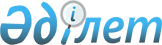 Амбулаториялық жағдайлардағы мамандандырылған медициналық көмекке енгізілген емшаралар мен манипуляциялар тізбесін бекіту туралыҚазақстан Республикасы Денсаулық сақтау министрінің 2020 жылғы 19 қазандағы № ҚР ДСМ-136/2020 бұйрығы. Қазақстан Республикасының Әділет министрлігінде 2020 жылғы 21 қазанда № 21470 болып тіркелді       "Халық денсаулығы және денсаулық сақтау жүйесі туралы" Қазақстан Республикасының 2020 жылғы 7 шілдедегі Кодексі 200-бабының 1-тармағы 1) тармақшасының 7-абзацына сәйкес БҰЙЫРАМЫН:       1. Осы бұйрыққа 1-қосымшаға сәйкес амбулаториялық жағдайда мамандандырылған медициналық көмекке енгізілген рәсімдер мен манипуляциялар тізбесі бекітілсін.       2. Осы бұйрыққа 2-қосымшаға сәйкес тізбе бойынша Қазақстан Республикасы Денсаулық сақтау министрлігінің кейбір бұйрықтарының күші жойылды деп танылсын.      3. Қазақстан Республикасы Денсаулық сақтау министрлігінің Медициналық көмекті ұйымдастыру департаменті Қазақстан Республикасының заңнамасында белгіленген тәртіппен:      1) осы бұйрықтың Қазақстан Республикасы Әділет министрлігінде мемлекеттік тіркелуді;      2) осы бұйрықты Қазақстан Республикасы Денсаулық сақтау министрлігінің интернет-ресурсында орналастыруды;       3) осы бұйрық мемлекеттік тіркелгеннен кейін он жұмыс күні ішінде Қазақстан Республикасы Денсаулық сақтау министрлігінің Заң департаментіне осы тармақтың 1) және 2) тармақшаларында көзделген іс-шаралардың орындалуы туралы мәліметтерді ұсынуды қамтамасыз етсін.      4. Осы бұйрықтың орындалуын бақылау жетекшілік ететін Қазақстан Республикасының Денсаулық сақтау вице-министріне жүктелсін.      5. Осы бұйрық алғашқы ресми жарияланған күнінен кейін күнтізбелік он күн өткен соң қолданысқа енгізіледі. Амбулаториялық жағдайда мамандандырылған медициналық көмекке енгізілген рәсімдер мен манипуляциялар тізбесі Қазақстан Республикасы Денсаулық сақтау министрлігінің күші жойылған кейбір бұйрықтардың тізбесі       1) "Консультациялық-диагностикалық көмек көрсету қағидаларын бекіту туралы" Қазақстан Республикасы Денсаулық сақтау және әлеуметтік даму министрінің міндетін атқарушы 2015 жылғы 28 шілдедегі № 626 бұйрығы (нормативтік құқықтық актілерді мемлекеттік тіркеу тізілімінде № 11958 болып тіркелген, 2015 жылғы 7 қыркүйекте "Әділет" ақпараттық-құқықтық жүйесінде жарияланған);       2) "Консультациялық-диагностикалық көмек көрсету қағидаларын бекіту туралы "Қазақстан Республикасы Денсаулық сақтау және әлеуметтік даму министрінің міндетін атқарушының 2015 жылғы 28 шілдедегі № 626 бұйрығына өзгерістер мен толықтырулар енгізу туралы" Қазақстан Республикасы Денсаулық сақтау министрінің 2019 жылғы 30 наурыздағы № ҚР ДСМ-17 бұйрығы (нормативтік құқықтық актілерді мемлекеттік тіркеу тізілімінде 2019 жылғы 9 сәуірде № 18478 болып тіркелген, 2019 жылғы 17 сәуірде Қазақстан Республикасы нормативтік құқықтық актілерінің электрондық түрдегі эталондық бақылау банкінде жарияланған);       3) "Консультациялық-диагностикалық көмек көрсету қағидаларын бекіту туралы "Қазақстан Республикасы Денсаулық сақтау және әлеуметтік даму министрінің міндетін атқарушының 2015 жылғы 28 шілдедегі № 626 бұйрығына өзгерістер мен толықтырулар енгізу туралы" Қазақстан Республикасы Денсаулық сақтау министрінің 2019 жылғы 29 тамыздағы № ҚР ДСМ-121 бұйрығы (нормативтік құқықтық актілерді мемлекеттік тіркеу тізілімінде 2019 жылғы 29 тамызда № 19314 болып тіркелген, 2019 жылғы 3 қыркүйекте Қазақстан Республикасы нормативтік құқықтық актілерінің электрондық түрдегі эталондық бақылау банкінде жарияланған);       4) "Консультациялық-диагностикалық көмек көрсету қағидаларын бекіту туралы "Қазақстан Республикасы Денсаулық сақтау және әлеуметтік даму министрінің міндетін атқарушының 2015 жылғы 28 шілдедегі № 626 бұйрығына өзгеріс енгізу туралы" Қазақстан Республикасы Денсаулық сақтау министрінің 2020 жылғы 2 сәуірдегі № ҚР ДСМ-24/2020 бұйрығы (нормативтік құқықтық актілерді мемлекеттік тіркеу тізілімінде 2020 жылғы 6 сәуірде № 20325 болып тіркелген, 2020 жылғы 10 сәуірде Қазақстан Республикасы нормативтік құқықтық актілерінің электрондық түрдегі бақылау банкінде жарияланған);       5) "Қазақстан Республикасы Денсаулық сақтау министрлігінің кейбір бұйрықтарына өзгерістер мен толықтырулар енгізу туралы" Қазақстан Республикасы Денсаулық сақтау министрінің 2020 жылғы 3 шілдедегі № ҚР ДСМ-76/2020 бұйрығы (нормативтік құқықтық актілерді мемлекеттік тіркеу тізілімінде 2020 жылғы 3 шілдеде № 20932 болып тіркелген, 2020 жылғы 9 шілдеде Қазақстан Республикасы нормативтік құқықтық актілерінің электрондық түрдегі эталондық бақылау банкінде жарияланған).© 2012. Қазақстан Республикасы Әділет министрлігінің «Қазақстан Республикасының Заңнама және құқықтық ақпарат институты» ШЖҚ РМК      Қазақстан Республикасы 
Денсаулық сақтау министрі       Қазақстан Республикасы 
Денсаулық сақтау министрі А. ЦойҚазақстан Республикасы
Денсаулық сақтау министрі
2020 жылғы 19 қазаны
№ ҚР ДСМ-136/2020
Бұйрығына 1-қосымшаҚазақстан Республикасы
Денсаулық сақтау министрі
2020 жылғы 19 қазаны
№ ҚР ДСМ-136/2020
Бұйрығына 1-қосымшаҚазақстан Республикасы
Денсаулық сақтау министрі
2020 жылғы 19 қазаны
№ ҚР ДСМ-136/2020
Бұйрығына 1-қосымша№Қызметтердің толық кодыҚызметтің атауыҚызметтің атауыD01.000.000Клиникалық емшаралар мен манипуляцияларКлиникалық емшаралар мен манипуляцияларDХХ.ХХХ.000ЖалпыЖалпы1.D93.950.001Гипербариялық оксигенация (ГБО), 6-10 жергілікті барокамераГипербариялық оксигенация (ГБО), 6-10 жергілікті барокамера2.D93.950.002Гипербариялық оксигенация (ГБО), бір орынды барокамераГипербариялық оксигенация (ГБО), бір орынды барокамера3.D93.950.003Гипербариялық оксигенация (ГБО), көшпелі барокамераГипербариялық оксигенация (ГБО), көшпелі барокамера4.D99.295.007Венаішілік наркозВенаішілік наркоз5.D96.700.027Интубациялық наркозИнтубациялық наркоз6.D04.820.008Новокаиндік блокадаНовокаиндік блокада7.D45.161.016Дуоденалды зондтауДуоденалды зондтау8.D45.162.017Асқазан сөлін алуАсқазан сөлін алу9.D89.700.020Диагностикалық пункция (беткей)Диагностикалық пункция (беткей)10.D93.981.022Палаталарды ламинарлы ауа ағынымен қамтамасыз ету (онкогематология)Палаталарды ламинарлы ауа ағынымен қамтамасыз ету (онкогематология)11.D92.060.023Сәуле алдыңғы топометриялық дайындау-центрацияСәуле алдыңғы топометриялық дайындау-центрация12.D92.320.024Қашықтықтан сәулелік терапияҚашықтықтан сәулелік терапия13.D92.320.025Қашықтықтан сәулелік терапия, РОД ГрҚашықтықтан сәулелік терапия, РОД Гр14.D92.231.026Конформды сәулелі терапияКонформды сәулелі терапия15.D92.241.026Әртүрлі орындағы ісіктер кезіндегі қарқынды –модульденген сәулелік терапиясыӘртүрлі орындағы ісіктер кезіндегі қарқынды –модульденген сәулелік терапиясы16.D92.242.026Лимфомалар және кіші жанбас, құрсақ қуысы, висцералдық кеуде ағзаларының қатерлі ісіктерді жіті-модулирленген сәулелік терапиясыЛимфомалар және кіші жанбас, құрсақ қуысы, висцералдық кеуде ағзаларының қатерлі ісіктерді жіті-модулирленген сәулелік терапиясы17.D92.244.026Бас және мойын ісіктері және сут безінің обырындағы сәулелендіру кезінде түйін ішінде жітілігінің (флюенса) модуляциясымен (өзгеруімен) сәулелік терапиясыБас және мойын ісіктері және сут безінің обырындағы сәулелендіру кезінде түйін ішінде жітілігінің (флюенса) модуляциясымен (өзгеруімен) сәулелік терапиясы18.D92.245.026Әйел жыныс мүшелерінің обырындағы жіті-модуляцияланған сәулелендіру терапиясыӘйел жыныс мүшелерінің обырындағы жіті-модуляцияланған сәулелендіру терапиясы19.D92.246.026Жеке ошақтардағы ісіктер үшін бейнелермен басқармалы сәулелік терапиясыЖеке ошақтардағы ісіктер үшін бейнелермен басқармалы сәулелік терапиясы20.D92.201.030Еркектік без обырындағы жоғары мөлшердегі брахитерапияЕркектік без обырындағы жоғары мөлшердегі брахитерапия21.D92.202.030Еркектік бездің жергілікті обыры кезіндегі интерстициальдық сәулелік терапия (жоғары мөлшердегі брахитерапия)Еркектік бездің жергілікті обыры кезіндегі интерстициальдық сәулелік терапия (жоғары мөлшердегі брахитерапия)22.D92.320.041Акустикалық невринома кезіндегі стереотаксикалық радиотерапия (Шваннома) (1 шара)Акустикалық невринома кезіндегі стереотаксикалық радиотерапия (Шваннома) (1 шара)23.D92.320.042Акустикалық невринома кезіндегі стереотаксикалық радиохирургия (Шваннома)Акустикалық невринома кезіндегі стереотаксикалық радиохирургия (Шваннома)24.D92.320.043Назофарингиттік аумақ ісігі кезіндегі стереотаксикалық радиотерапия (1 шара)Назофарингиттік аумақ ісігі кезіндегі стереотаксикалық радиотерапия (1 шара)25.D92.320.044Қатерлі ісік кезіндегі немесе Бас миының MTS-кезіндегі Стереотоксикалық радиотерапия (1 шара)Қатерлі ісік кезіндегі немесе Бас миының MTS-кезіндегі Стереотоксикалық радиотерапия (1 шара)26.D92.320.045Қатерлі ісік кезіндегі немесе Бас миының MTS-кезіндегі Стереотоксикалық радиохирургияҚатерлі ісік кезіндегі немесе Бас миының MTS-кезіндегі Стереотоксикалық радиохирургия27.D92.320.046Артериовенозды мальформация кезіндегі Стереотоксикалық радиотерапия (AVM) (1 шара)Артериовенозды мальформация кезіндегі Стереотоксикалық радиотерапия (AVM) (1 шара)28.D92.320.047Артериовенозды мальформация кезіндегі Стереотоксикалық радиохирургия (AVM)Артериовенозды мальформация кезіндегі Стереотоксикалық радиохирургия (AVM)29.D92.320.048Бауыр қатерлі ісігі немесе бауыр MTS/асқазан асты безінің қатерлі ісігі кезіндегі Стереотоксикалық радиотерапия (1 шара)Бауыр қатерлі ісігі немесе бауыр MTS/асқазан асты безінің қатерлі ісігі кезіндегі Стереотоксикалық радиотерапия (1 шара)30.D92.320.049Өкпе қатерлі ісігі немесе өкпе MTS немесе средостения лимфа түйіндері кезіндегі Стереотоксикалық радиотерапия (1 шара)Өкпе қатерлі ісігі немесе өкпе MTS немесе средостения лимфа түйіндері кезіндегі Стереотоксикалық радиотерапия (1 шара)31.D92.062.027Радиотерапияға арналған жеке бекіткіш бетпердесін дайындауРадиотерапияға арналған жеке бекіткіш бетпердесін дайындау32.D92.061.028Радиотерапияның жеке режімін таңдауРадиотерапияның жеке режімін таңдау33.D92.201.029Жолақішілік гамматерапия (жатыр мойыны және тоқ ішек обыры кезінде), РОД 5ГрЖолақішілік гамматерапия (жатыр мойыны және тоқ ішек обыры кезінде), РОД 5Гр34.D92.063.030Жеке дозиметриялық жоспарлауЖеке дозиметриялық жоспарлау35.D86.190.031Ашық биопсия пайда болған лимфа түйіншегіАшық биопсия пайда болған лимфа түйіншегі36.D99.711.034Тығыздылығы төмен липидтерді экстракорпоралдық алып тастауТығыздылығы төмен липидтерді экстракорпоралдық алып тастау37.D50.920.035MARS - жасанды бауыр аппаратында альбуминдік диализ (экстракорпорлық бауырлық жәрдем)MARS - жасанды бауыр аппаратында альбуминдік диализ (экстракорпорлық бауырлық жәрдем)38.D99.792.036Феталдық жасушаларды және медиатрлерді дайындау, культивациялау және криоконсервілеу - 5 мөлшерФеталдық жасушаларды және медиатрлерді дайындау, культивациялау және криоконсервілеу - 5 мөлшер39.D99.793.037Аутотрансплантанттау үшін сүйек кемігінің дің жасушаларын дайындау (қол әдісі)Аутотрансплантанттау үшін сүйек кемігінің дің жасушаларын дайындау (қол әдісі)40.D99.796.038Аутотрансплантанттау үшін сүйек кемігінің дің жасушаларын дайындау (автоматтандырылған әдіс)Аутотрансплантанттау үшін сүйек кемігінің дің жасушаларын дайындау (автоматтандырылған әдіс)41.D99.974.039Аутотрансплантанттау үшін перифериялық қанның дің жасушаларын дайындауАутотрансплантанттау үшін перифериялық қанның дің жасушаларын дайындау42.D99.795.040Феталды тіндік медиатрларды дайындау, культивациялау және криоконсервілеу - 10 мөлшерФеталды тіндік медиатрларды дайындау, культивациялау және криоконсервілеу - 10 мөлшер43.D88.790.001УД бақылауымен пункциялық/биопсиялық бақылауУД бақылауымен пункциялық/биопсиялық бақылау44.D92.090.001КТ бақылауымен пункциялық/биопсиялық бақылауКТ бақылауымен пункциялық/биопсиялық бақылау45.D92.090.003Тонкоигольная аспирационная биопсияТонкоигольная аспирационная биопсия46.D92.090.002КТ бақылауымен емдік пункцияКТ бақылауымен емдік пункция47.D99.712.052Грамм-теріс сепсисті емдеуде экстрокарпоральді әдісГрамм-теріс сепсисті емдеуде экстрокарпоральді әдіс48.D00.931.053Кадаврды мультиағзалық мүшелер және/немесе тіндерді алуға дайындауКадаврды мультиағзалық мүшелер және/немесе тіндерді алуға дайындау49.D92.247.026Сызықтық үдеткіште фотондарды қолдану арқылы қашықтықтан сәулелік терапияСызықтық үдеткіште фотондарды қолдану арқылы қашықтықтан сәулелік терапия50.D54.970.059Гипертермиялық интраперитонеальді химиотерапия (HIPEC)Гипертермиялық интраперитонеальді химиотерапия (HIPEC)51.D86.310.058ЭлектрохимиотерапияЭлектрохимиотерапия52.D92.203.030Әйел жаныс ағзаларының обыры кезіндегі жоғарыдозалы брахитерапияӘйел жаныс ағзаларының обыры кезіндегі жоғарыдозалы брахитерапия53.D99.850.056Ісік процестері үшін жергілікті гипертермияІсік процестері үшін жергілікті гипертермия54.D92.410.057Интраоперациондық сәулелі терапияИнтраоперациондық сәулелі терапия55.D00.120.054Ересектерде өкпе гипертензиясын емдеуде монооксидті азотты қолдану (газ қоспасының бағасын есептегенде)Ересектерде өкпе гипертензиясын емдеуде монооксидті азотты қолдану (газ қоспасының бағасын есептегенде)56.D00.120.055Балаларда өкпе гипертензиясын емдеуде монооксидті азотты қолдану (газ қоспасының бағасын есептегенде)Балаларда өкпе гипертензиясын емдеуде монооксидті азотты қолдану (газ қоспасының бағасын есептегенде)57.D99.293.012Венадан қан алуВенадан қан алу58.D99.296.013Саусақтан қан алуСаусақтан қан алу59.D91.496.105Онкоцитологияға жағындыны жинауОнкоцитологияға жағындыны жинау60.D91.911.013Микробиологиялық зерттеуге материал алуМикробиологиялық зерттеуге материал алу61.D99.590.019Препараттың құнысыз вакцинацияПрепараттың құнысыз вакцинация62.D93.571.415ТаңуТаңуDХХ.ХХХ.100Гинекологтың емшаралары мен манипуляцияларыГинекологтың емшаралары мен манипуляциялары63.D66.810.106ЭхогидротубацияЭхогидротубация64.D91.494.107Шуварский-Миллердің сынамасыШуварский-Миллердің сынамасы65.D62.111.108Аналық бездің трансабдоминалды пункциясыАналық бездің трансабдоминалды пункциясы66.D62.112.109Аналық бездің трансвагиналды пункциясыАналық бездің трансвагиналды пункциясы67.D99.961.110Ооцит-кумулюсты кешендерді іздеуОоцит-кумулюсты кешендерді іздеу68.D99.962.111Шәуетті тазалау: центрифугалау-флотация әдісіШәуетті тазалау: центрифугалау-флотация әдісі69.D99.963.112Шәуетті тазалау: тығыздылық градиентінде центрифугалау әдісіШәуетті тазалау: тығыздылық градиентінде центрифугалау әдісі70.D69.921.113Экстракорпоралдық ұрықтандыру: IVF классикалық әдісЭкстракорпоралдық ұрықтандыру: IVF классикалық әдіс71.D69.922.114Экстракорпоралдық ұрықтандыру: ICSI ооцит цитоплазмасына аталық ұрықты инъекциялауЭкстракорпоралдық ұрықтандыру: ICSI ооцит цитоплазмасына аталық ұрықты инъекциялау72.D69.923.115Эмбриондерді культивациялауЭмбриондерді культивациялау73.D69.924.116Эмбрионды жатырдың ішіне салуЭмбрионды жатырдың ішіне салу74.D69.925.132Суперовуляцияның индукциясыСуперовуляцияның индукциясы75.D68.120.131ГистериоскопияГистериоскопия76.D99.961.118Донор шәуетінің инсеминациясыДонор шәуетінің инсеминациясы77.D68.230.120Абляция эндометрияАбляция эндометрия78.D71.310.122Сыртқы жыныс мүшелерінің және/немесе бұтаралық ісіктің болуын алып тастауСыртқы жыныс мүшелерінің және/немесе бұтаралық ісіктің болуын алып тастау79.D68.211.123Жабыспаны ажырату (зондпен)Жабыспаны ажырату (зондпен)80.D67.120.127Цервикальды каналдың полипын алып тастауЦервикальды каналдың полипын алып тастау81.D97.710.128Жатырішілік контрацептиваны шығару (ырғақпен/кюреткамен)Жатырішілік контрацептиваны шығару (ырғақпен/кюреткамен)82.D69.090.129Жатыр қуысының диагностикалық қырнауыЖатыр қуысының диагностикалық қырнауы83.D69.590.130Жатыр қуысының аспирациялық кюретажыЖатыр қуысының аспирациялық кюретажыDХХ.ХХХ.200ЛОР емшаралары мен манипуляцияларыЛОР емшаралары мен манипуляциялары84.D22.020.202Табиғи тесік арқылы мұрын қуысын аспирациялау немесе лаважТабиғи тесік арқылы мұрын қуысын аспирациялау немесе лаваж85.D20.800.203Евстахия түтікшесін манипуляциялауЕвстахия түтікшесін манипуляциялау86.D28.000.208Перитонзиллярлы құрылымдарды кесу және дренаждауПеритонзиллярлы құрылымдарды кесу және дренаждау87.D21.091.210Мұрын қуысындағы қансыраған жерді коагуляциялау (диатермикалық және лазерлік)Мұрын қуысындағы қансыраған жерді коагуляциялау (диатермикалық және лазерлік)88.D20.091.212Грануляцияларды және полиптерді алып тастау (ЛОР)Грануляцияларды және полиптерді алып тастау (ЛОР)89.D95.431.214Дыбыс жарғағын пневмомасаждауДыбыс жарғағын пневмомасаждау90.D21.330.215КонхотомияКонхотомия91.D20.940.216Дабыл қуысын жууДабыл қуысын жуу92.D20.090.217Дыбыс жарғағының парацентезіДыбыс жарғағының парацентезі93.D86.229.218Абсцессті/фурункуланы кесу (ЛОР)Абсцессті/фурункуланы кесу (ЛОР)94.D86.011.219Гематоманы кесу )ЛОР)Гематоманы кесу )ЛОР)95.D95.410.220ИмпедансометрияИмпедансометрия96.D95.480.221Кохлярлы имплантация жүйесінің сөйлеу процессорын сурдологпен құруКохлярлы имплантация жүйесінің сөйлеу процессорын сурдологпен құру97.D95.470.222Шақырылған потенциалдарды қысқалетальді есіткіштерді тіркеуШақырылған потенциалдарды қысқалетальді есіткіштерді тіркеу98.D95.470.223Отоакустикалық эмиссиямен шақырылған ұсталымдарды тіркеуОтоакустикалық эмиссиямен шақырылған ұсталымдарды тіркеу99.D95.410.224Сөйлеу аудиометриясыСөйлеу аудиометриясы100.D31.010.225Жұтқыншақ ішілік құйылуЖұтқыншақ ішілік құйылу101.D02.071.226Логопедпен сабақЛогопедпен сабақ102.D02.071.227Сурдлогпен сабақСурдлогпен сабақ103.D02.071.228Фонопедагогпен сабақ жүргізуФонопедагогпен сабақ жүргізу104.D95.410.225Тональді табалдырықтық аудиометрияТональді табалдырықтық аудиометрия105.D95.410.226Еркін дыбыс жазықтығындағы аудиометрияЕркін дыбыс жазықтығындағы аудиометрия106.D95.470.224Модульденген тонда шақырылған стационарлық есту потенциалдарын тіркеуМодульденген тонда шақырылған стационарлық есту потенциалдарын тіркеу107.D95.470.225Бұрмаланған продукт жиілігінде отоакустикалық эмиссияны тіркеуБұрмаланған продукт жиілігінде отоакустикалық эмиссияны тіркеу108.D95.470.226ТимпанометрияТимпанометрия109.D95.470.227Аустикалық рефлексті тіркеуАустикалық рефлексті тіркеу110.D95.470.228Акустикалық рефлекс ыдырау тестіАкустикалық рефлекс ыдырау тесті111.D95.470.229Есту құбырының қызметінің тестіЕсту құбырының қызметінің тесті112.D95.470.230Промонториалды тестілеуПромонториалды тестілеу113.D95.470.231Есту нервіне жауап нервінің телеметриясыЕсту нервіне жауап нервінің телеметриясы114.D95.470.232Есту имплантының электродтарының импаденсінің телеметриясыЕсту имплантының электродтарының импаденсінің телеметриясы115.D95.470.233Науқастың есту қабылетін сурдопедагогты зерттеуНауқастың есту қабылетін сурдопедагогты зерттеу116.D95.470.234Есту құралдарының құрылуын сурдопедагогпен зерттеуЕсту құралдарының құрылуын сурдопедагогпен зерттеу117.D95.470.235Кохлеарлы имплантация жүйесінің сөйлеу процессорының құрылуын сурдопедагогпен зерттеуКохлеарлы имплантация жүйесінің сөйлеу процессорының құрылуын сурдопедагогпен зерттеу118.D95.470.236Құлақтың ортаңғы имплантация жүйесінің дыбыс процессорының құрылуын сурдопедагогпен зерттеуҚұлақтың ортаңғы имплантация жүйесінің дыбыс процессорының құрылуын сурдопедагогпен зерттеу119.D95.470.237Сүйек өткізгіштігінің имплантация жүйесінің дыбыс процессорының құрылуын сурдопедагогпен зерттеуСүйек өткізгіштігінің имплантация жүйесінің дыбыс процессорының құрылуын сурдопедагогпен зерттеу120.D95.480.222Ортаңғы құлақ имплантация жүйесінің дыбыс процессорын сурдопедагогпен құрылуОртаңғы құлақ имплантация жүйесінің дыбыс процессорын сурдопедагогпен құрылу121.D95.480.223Сүйек өткізгіштігі имплантация жүйесінің дыбыс процессорын сурдопедагогпен құрылуСүйек өткізгіштігі имплантация жүйесінің дыбыс процессорын сурдопедагогпен құрылуDХХ.ХХХ.300Офтальмологтың емшаралары мен манипуляцияларыОфтальмологтың емшаралары мен манипуляциялары122.D12.230.301Гониоскопия (1 көз)Гониоскопия (1 көз)123.D95.021.303Шапыраштың объективті және субъективті бұрышын анықтау (2 көз)Шапыраштың объективті және субъективті бұрышын анықтау (2 көз)124.D95.022.304Фузиялық резервтерді анықтау (2 көз)Фузиялық резервтерді анықтау (2 көз)125.D95.023.305Көру сипатын анықтау (гетерофория) (2 көз)Көру сипатын анықтау (гетерофория) (2 көз)126.D95.024.306Гиршберг бойынша девиация бұрышын анықтау (1 көз)Гиршберг бойынша девиация бұрышын анықтау (1 көз)127.D95.220.307Электрофосфен (1 көз)Электрофосфен (1 көз)128.D95.050.309Периметрия (1 көз)Периметрия (1 көз)129.D96.512.311Жас қапшығын массаждау (1 көз)Жас қапшығын массаждау (1 көз)130.D96.511.312Жас жолдарын жуу (1 көз)Жас жолдарын жуу (1 көз)131.D97.311.314Жіпті алу (окулист) (1 көз)Жіпті алу (окулист) (1 көз)132.D95.210.315Электроретинография (1 көз)Электроретинография (1 көз)133.D95.031.316Мөлдірқабық үстінің ақауларын анықтау (1 көз)Мөлдірқабық үстінің ақауларын анықтау (1 көз)134.D95.280.318Жылтыңдаудың қосылу критикалық жиілігін зерттеу (1 көз)Жылтыңдаудың қосылу критикалық жиілігін зерттеу (1 көз)135.D95.270.319Ширмер тесті (1 көз)Ширмер тесті (1 көз)136.D95.251.320Туындаған көру потенциалдарды тіркеу (1 көз)Туындаған көру потенциалдарды тіркеу (1 көз)137.D95.025.321Мөлдірқабықтың диаметрін өлшеу (1 көз)Мөлдірқабықтың диаметрін өлшеу (1 көз)138.D95.026.322Коордиметрия (2 көз)Коордиметрия (2 көз)139.D16.211.323Циклоскопия (1 көз)Циклоскопия (1 көз)140.D12.871.325Склеропластикаға арналған қатты ми қабығынан жасалған имплантантты дайындау (1 көз)Склеропластикаға арналған қатты ми қабығынан жасалған имплантантты дайындау (1 көз)141.D95.131.326Кератометрия (1 көз)Кератометрия (1 көз)142.D95.132.326Пахиметрия (1 көз)Пахиметрия (1 көз)143.D95.170.327Кератотопография (1 көз)Кератотопография (1 көз)144.D16.410.328Көз протезін дайындау (шыны) (1 көз)Көз протезін дайындау (шыны) (1 көз)145.D95.010.329Көзілдірікті таңдау: күрделі түзету (2 көз)Көзілдірікті таңдау: күрделі түзету (2 көз)146.D95.029.330Ультрадыбыстық биомикроскопия (UBM) (1 көз)Ультрадыбыстық биомикроскопия (UBM) (1 көз)147.D95.132.332Эндотелиалдық зерттеу (1 көз)Эндотелиалдық зерттеу (1 көз)148.D89.110.333Электрондық тонография (1 көз)Электрондық тонография (1 көз)149.D95.133.334Допплерографиялық зерттеу (1 көз)Допплерографиялық зерттеу (1 көз)150.D95.110.336Көздің түбін фотоға түсіру (1 көз)Көздің түбін фотоға түсіру (1 көз)151.D95.261.337Реоофтальмография (2 көз)Реоофтальмография (2 көз)152.D95.252.340Оптикалық когеренттік томограф (1 көз)Оптикалық когеренттік томограф (1 көз)153.D95.253.341Торқабықты инфрақызыл сканерлеу (HRT) (1 көз)Торқабықты инфрақызыл сканерлеу (HRT) (1 көз)154.D95.134.342Аберрометрия (1 көз)Аберрометрия (1 көз)155.D95.221.3432 көздің паттернге болжамды көруі2 көздің паттернге болжамды көруі156.D93.761.344Дашевский бойынша оқу (2 көз)Дашевский бойынша оқу (2 көз)157.D93.762.345Аветисов-Мац бойынша оқу (2 көз)Аветисов-Мац бойынша оқу (2 көз)158.D93.763.346Мускултренерде жаттығу (2 көз)Мускултренерде жаттығу (2 көз)159.D93.764.347Диплоптика (2 көз)Диплоптика (2 көз)160.D93.768.348Жүйелік нұсқаны жаттығу (1 көз)Жүйелік нұсқаны жаттығу (1 көз)161.D93.765.349Аккомодоконвергенцтренерде жаттығу (2 көз)Аккомодоконвергенцтренерде жаттығу (2 көз)162.D10.562.350Жеке пластмасса протезін дайындау (1 көз)Жеке пластмасса протезін дайындау (1 көз)163.D95.111.351Фотокератография (1 көз)Фотокератография (1 көз)164.D95.311.353Салыстырмалы аккомодация резервілерін анықтау (1 көз)Салыстырмалы аккомодация резервілерін анықтау (1 көз)165.D12.870.354Oculis (окулис) кератопластика және склеропластика үшін имплантатты дайындау (1 көз)Oculis (окулис) кератопластика және склеропластика үшін имплантатты дайындау (1 көз)166.D12.873.356Tes энуклеация үшін имплантатты дайындау (1 көз)Tes энуклеация үшін имплантатты дайындау (1 көз)167.D12.874.357Өкше майының жасушасы (ӨМЖ) -нанэнуклеация үшін имплантатты дайындау (1 көз)Өкше майының жасушасы (ӨМЖ) -нанэнуклеация үшін имплантатты дайындау (1 көз)168.D12.875.358Птеригиум үшін имплантатты дайындау (1 көз)Птеригиум үшін имплантатты дайындау (1 көз)169.D12.876.359Склеропластика үшін КМ ossis caput имплантатты дайындау (1 көз)Склеропластика үшін КМ ossis caput имплантатты дайындау (1 көз)170.D12.877.360Os caput имплантатты дайындау (1 көз)Os caput имплантатты дайындау (1 көз)171.D12.878.361Түтікше сүйектерден имплантатты дайындау (1 көз)Түтікше сүйектерден имплантатты дайындау (1 көз)172.D12.879.362Жамбас сүйегінен имплантатты дайындау (1 көз)Жамбас сүйегінен имплантатты дайындау (1 көз)173.D12.880.363Patella (пателла) имплантатты дайындау (1 көз)Patella (пателла) имплантатты дайындау (1 көз)174.D12.881.364Қабырғадан имплантатты дайындау (os coste (ос косте) (1 көз)Қабырғадан имплантатты дайындау (os coste (ос косте) (1 көз)175.D12.882.365Амниотикалық қабықшадан имплантатты дайындау (1 көз)Амниотикалық қабықшадан имплантатты дайындау (1 көз)176.D12.883.366Шеміршектен имплантантты дайындау (1 көз)Шеміршектен имплантантты дайындау (1 көз)177.D98.210.367Көздің үстіндегі бөгде затты алып тастау, тілмей (1 көз)Көздің үстіндегі бөгде затты алып тастау, тілмей (1 көз)178.D09.420.368Көз жасы арналарынан сынақ жасау (1 көз)Көз жасы арналарынан сынақ жасау (1 көз)179.D95.260.369Глаукома кезіндегі жүктеу және салмақты азайту сынақтары (1 көз)Глаукома кезіндегі жүктеу және салмақты азайту сынақтары (1 көз)180.D95.070.370Қараңғыға бейімделуді зерттеу (1 көз)Қараңғыға бейімделуді зерттеу (1 көз)181.D95.060.371Хроматикалық көруді зерттеу (1 көз)Хроматикалық көруді зерттеу (1 көз)182.D95.120.372Көзді флуоресцентты ангиографиялау немесе ангиоскопиялау (1 көз)Көзді флуоресцентты ангиографиялау немесе ангиоскопиялау (1 көз)183.D11.390.377Птеригиумды кесу (1 көз)Птеригиумды кесу (1 көз)184.D12.790.382Лазерлік гониопластика (1 көз)Лазерлік гониопластика (1 көз)185.D14.240.383Сетчатканың лазерлік коагуляциясы (1 көз)Сетчатканың лазерлік коагуляциясы (1 көз)186.D12.591.384Лазерлік трабекулопластика (1 көз)Лазерлік трабекулопластика (1 көз)DХХ.ХХХ.400Хирургтың емшаралары мен манипуляцияларыХирургтың емшаралары мен манипуляциялары187.D86.011.401Гематоманы кесуГематоманы кесу188.D86.223.402Гигроманы, ганглияны алып тастауГигроманы, ганглияны алып тастау189.D86.226.405Липоманы алып тастауЛипоманы алып тастау190.D86.271.407Тырнақ пластинкасын алып тастау/түзетуТырнақ пластинкасын алып тастау/түзету191.D48.811.410Парапроктитаны кесуПарапроктитаны кесу192.D86.051.411Лигатурлы жыланкөзді кесуЛигатурлы жыланкөзді кесу193.D81.910.412Буын пункциясыБуын пункциясы194.D48.350.431Аналь тесігі полипын кесуАналь тесігі полипын кесу195.D96.231.417Артқы жолды сүмбілеуАртқы жолды сүмбілеу196.D96.232.418Анус девульсиясымен жарықтардың склеротерапиясы (1 сеанс)Анус девульсиясымен жарықтардың склеротерапиясы (1 сеанс)197.D49.040.432Аналь тесігінің жарылуын емдеуАналь тесігінің жарылуын емдеу198.D86.210.433Эпителиальді құйымшақ жолының емделуіЭпителиальді құйымшақ жолының емделуі199.D00.401.419Эндовазалық коагуляцияЭндовазалық коагуляция200.D86.310.420Патологияны және/немесе тері және тері астылық ісікті лазерлі коагуляциялауПатологияны және/немесе тері және тері астылық ісікті лазерлі коагуляциялау201.D86.310.421Тері патологиясы мен ісіктердің диатермокоагуляциясыТері патологиясы мен ісіктердің диатермокоагуляциясы202.D54.960.421Жасанды пнемоперитонеумді қоюЖасанды пнемоперитонеумді қою203.D33.321.422Жасанды пневмотораксты қоюЖасанды пневмотораксты қою204.D03.310.423Жұлын-ми пункциясын жасауЖұлын-ми пункциясын жасау205.D38.911.424Бұғана астыңғы катетерлеуБұғана астыңғы катетерлеу206.D41.311.425Стерналдық пункцияСтерналдық пункция207.D54.910.426ЛапароцентезЛапароцентез208.D41.312.427ТрепанобиопсияТрепанобиопсия209.D86.041.428Атеромэктомия/эктомияАтеромэктомия/эктомия210.D39.700.429Рентгеноэндоваскулярлық склеротерапияРентгеноэндоваскулярлық склеротерапия211.D39.701.430Рентгеноэндоваскулярлық эмболизация (+ электрокоагуляция)Рентгеноэндоваскулярлық эмболизация (+ электрокоагуляция)212.D86.110.435Тері және/ немесе теріасты клетчатксының биопсиясыТері және/ немесе теріасты клетчатксының биопсиясы213.D86.111.435Тері- бұлшықет лоскутының биопсиясыТері- бұлшықет лоскутының биопсиясы214.D86.220.436Жараны/ күйікті хирургиялық өңдеуЖараны/ күйікті хирургиялық өңдеуDХХ.ХХХ.500Травматологтың емшаралары мен манипуляцияларыТравматологтың емшаралары мен манипуляциялары215.D79.700.501Шығып кеткен буынның жабық редукциясы, орналасқан жері анықталмағанШығып кеткен буынның жабық редукциясы, орналасқан жері анықталмаған216.D93.541.502Гипс таңуын салуГипс таңуын салу217.D93.530.504Басқа иммобилизациялық аппараттарды қолдануБасқа иммобилизациялық аппараттарды қолдану218.D83.960.505Дәрілік заттарды буынішілік енгізуДәрілік заттарды буынішілік енгізу219.D79.790.506Сүйек сынықтарының жабық репозициясыСүйек сынықтарының жабық репозициясыDХХ.ХХХ.600Урологтың емшаралары мен манипуляцияларыУрологтың емшаралары мен манипуляциялары220.D96.491.601Қуықты жууҚуықты жуу221.D99.941.602Еркекбез сөлін алуЕркекбез сөлін алу222.D99.940.603Еркекбез массажыЕркекбез массажы223.D57.321.604ХромоцистоскопияХромоцистоскопия224.D89.240.605УрофлоуметрияУрофлоуметрия225.D96.492.606Уретраны инстилляциялауУретраны инстилляциялау226.D64.010.607Парафимозды салуПарафимозды салу227.D64.991.608Жыныстық мүше жүгеншінің пластикасыЖыныстық мүше жүгеншінің пластикасы228.D64.992.609Олеогранулеманы кесуОлеогранулеманы кесу229.D89.220.610Ретроградты цистометрияРетроградты цистометрия230.D89.220.612Кешендік уродинамикалық зерттеу (КУДЗ)Кешендік уродинамикалық зерттеу (КУДЗ)231.D63.100.613Иваниссевич отасыИваниссевич отасы232.D63.101.614Мармар отасы (Субинвинальды микрохирургиялық варикоцелэктомия)Мармар отасы (Субинвинальды микрохирургиялық варикоцелэктомия)233.D64.930.615Шеткі бойды бужирлеуШеткі бойды бужирлеу234.D49.460.616Миллиган-Морган бойынша ГеморроидэктомияМиллиган-Морган бойынша Геморроидэктомия235.D60.110.618Простатты мультифокальді трансректальді биопсиялауПростатты мультифокальді трансректальді биопсиялау236.D64.001.619ЦиркумцизияЦиркумцизияDХХ.ХХХ.700Нефрологтың емшаралары және манипуляцияларыНефрологтың емшаралары және манипуляциялары237.D39.950.701ГемодиализГемодиализ238.D54.980.704Перитонеалды катетерді ересектерге имплантанттауПеритонеалды катетерді ересектерге имплантанттау239.D54.980.705Балалардың перитонеальды катетерінің имплантациясыБалалардың перитонеальды катетерінің имплантациясы240.D54.981.705Лактатты буфермен тұрақты амбулаторлық перитонеалды диализ (ересектер)Лактатты буфермен тұрақты амбулаторлық перитонеалды диализ (ересектер)241.D54.982.706Бикарбонатты буфермен тұрақты амбулаторлық перитонеалды диализ (балалар)Бикарбонатты буфермен тұрақты амбулаторлық перитонеалды диализ (балалар)242.D39.952.713ГемосорбцияГемосорбция243.D99.710.714ПлазмаферезПлазмаферез244.D39.952.715Гемо(диа) сүзуГемо(диа) сүзу245.D39.953.716Оқшауланған сүзуОқшауланған сүзу246.D54.985.717Лактатты буфермен тұрақты амбулаторлық перитонеалды диализ (балалар)Лактатты буфермен тұрақты амбулаторлық перитонеалды диализ (балалар)247.D54.985.721Бикарбонатты буфермен тұрақты амбулаторлық перитонеалды диализ (ересектер)Бикарбонатты буфермен тұрақты амбулаторлық перитонеалды диализ (ересектер)248.D54.985.723Лактатты буфермен амбулаторлық автоматтандырылған перитонеалды диализ (ересектер)Лактатты буфермен амбулаторлық автоматтандырылған перитонеалды диализ (ересектер)249.D54.985.724Лактатты буфермен амбулаторлық автоматтандырылған перитонеалды диализ (балалар)Лактатты буфермен амбулаторлық автоматтандырылған перитонеалды диализ (балалар)250.D54.985.726Бикарбонатты буфермен амбулаторлық автоматтандырылған перитонеалды диализ (ересектер)Бикарбонатты буфермен амбулаторлық автоматтандырылған перитонеалды диализ (ересектер)251.D54.985.727Бикарбонатты буфермен амбулаторлық автоматтандырылған перитонеалды диализ (балалар)Бикарбонатты буфермен амбулаторлық автоматтандырылған перитонеалды диализ (балалар)DХХ.ХХХ.800Аллергологтың емшаралары және манипуляцияларАллергологтың емшаралары және манипуляциялар252.D99.121.801Аллергендермен теріге тесттерАллергендермен теріге тесттер253.D99.122.802Дәрі-дәрмекпен теріге тесттерДәрі-дәрмекпен теріге тесттер254.D99.123.803Аллергендермен провокациялық сынау (конъюнктивалық, эндоназалдық, эндобронхиалды, аппликациялық және басқа әдістер)Аллергендермен провокациялық сынау (конъюнктивалық, эндоназалдық, эндобронхиалды, аппликациялық және басқа әдістер)255.D99.124.804Аллергометриялық титрлеу (конъюнктивалық, эндоназалдық, эндобронхиалды, аппликациялық және басқа әдістер)Аллергометриялық титрлеу (конъюнктивалық, эндоназалдық, эндобронхиалды, аппликациялық және басқа әдістер)256.D99.125.805Өзіндік гипосенсибилизация сеансыӨзіндік гипосенсибилизация сеансыDХХ.ХХХ.900Психотерапиялық емшаралар және манипуляцияларПсихотерапиялық емшаралар және манипуляциялар257.D94.021.901АутотренингАутотренинг258.D94.022.902Рационалды психотерапияРационалды психотерапия259.D94.081.903Психологиялық диагностикалауПсихологиялық диагностикалау260.D94.023.904Психотүзету жұмысыПсихотүзету жұмысы261.D94.024.905Гипноз сеансыГипноз сеансы262.D94.025.906Л.Е. Телешковская әдісі бойынша психотерапияЛ.Е. Телешковская әдісі бойынша психотерапия263.D94.026.907Гештальт-терапияГештальт-терапия264.D94.027.908Нейролингвистикалық бағдарламалауНейролингвистикалық бағдарламалау265.D94.028.909Холотропты тыныс алуХолотропты тыныс алу266.D94.111.910Психобелсенді заттардың пайдалануға тергеу және тергеуші органдарымен медициналық куәландыруПсихобелсенді заттардың пайдалануға тергеу және тергеуші органдарымен медициналық куәландыру267.D94.111.911Алкоголь қолдану және мастықтық жағдайының фактын медициналық куә беруАлкоголь қолдану және мастықтық жағдайының фактын медициналық куә беру268.D94.110.911Сот-психикалық сараптауСот-психикалық сараптау269.D94.450.912Сот-наркологиялық сараптауСот-наркологиялық сараптауD02. XXX. XXXФизиопроцедураларФизиопроцедуралар270.D02. XXX.001Электрмен емдеуЭлектрмен емдеу271.D02.001.001ГальванизацияГальванизация272.D02.002.001ЭлектрофорезЭлектрофорез273.D02.003.0014-камералық электрогальваниялық ванна4-камералық электрогальваниялық ванна274.D02.004.001Импульсты токтары бар электрофорезИмпульсты токтары бар электрофорез275.D02.005.001Электрмен ұйықтатуЭлектрмен ұйықтату276.D02.006.001Трансцеребралды электроанальгезияТрансцеребралды электроанальгезия277.D02.007.001Диадинамикалық токтарДиадинамикалық токтар278.D02.008.001АмплипульстерапияАмплипульстерапия279.D02.009.001ФлюктуоризацияФлюктуоризация280.D02.010.001Теріасты электронейроынталандыру (TENS-терапия)Теріасты электронейроынталандыру (TENS-терапия)281.D02.011.001ИнтерференцтерапияИнтерференцтерапия282.D02.013.001Бұлшықетті электроынталандыруБұлшықетті электроынталандыру283.D02.014.001ДарсонвализацияДарсонвализация284.D02.015.001УльтратонотерапияУльтратонотерапия285.D02.016.001ФранклинизацияФранклинизация286.D02.017.001ИндуктотермияИндуктотермия287.D02.018.001Ультражоғары жиілікті - терапияУльтражоғары жиілікті - терапия288.D02.019.001УВЧ индуктотермияУВЧ индуктотермия289.D02.020.001Сантиметрлік терапияСантиметрлік терапия290.D02.021.001Дециметрлік терапияДециметрлік терапия291.D02.022.001Миллиметрлік терапияМиллиметрлік терапия292.D02.023.001Магниттік терапияМагниттік терапия293.D02.025.001Магниттік лазерлік терапияМагниттік лазерлік терапия294.D02.026.001Магниттік ультрадыбыстық терапияМагниттік ультрадыбыстық терапия295.D02.027.001Электросон-электрофорезЭлектросон-электрофорез296.D02.029.001ГальваноиндуктотермияГальваноиндуктотермия297.D02.031.001Транскраниальды микрополяризацияТранскраниальды микрополяризацияD02. XXX.002Фотоемдеу (жарықпен емдеу)Фотоемдеу (жарықпен емдеу)298.D02.030.001БиоптронБиоптрон299.D02.001.002Жергілікті ультракүлгін сәулелендіруЖергілікті ультракүлгін сәулелендіру300.D02.002.002Жалпы ультракүлгін сәулелендіруЖалпы ультракүлгін сәулелендіру301.D02.003.002Қанды ультракүлгін сәулелендіруҚанды ультракүлгін сәулелендіру302.D02.004.002Лазеротерапия (квантты терапия)Лазеротерапия (квантты терапия)303.D02.005.002Қызыл диапазонҚызыл диапазон304.D02.008.002Венаішілік лазеротерапияВенаішілік лазеротерапия305.D02.009.002Гидросәулелі душГидросәулелі душ306.D02.010.002Лазерлі сканерлейтін сәуле терапиясыЛазерлі сканерлейтін сәуле терапиясы307.D02.011.002Инфрақызыл сәулесін шығаруИнфрақызыл сәулесін шығару308.D02.012.002Көзге көрінетін сәуле шығаруКөзге көрінетін сәуле шығару309.D02.013.002Көру анализаторына ақ түспен фототерапияКөру анализаторына ақ түспен фототерапия310.D02.014.002ФотохимиотерапияФотохимиотерапияD02. XXX.003Ингаляциялық терапияИнгаляциялық терапия311.D02.001.003АэрозольтерапияАэрозольтерапия312.D02.002.003Синглеттік-оттегі қоспасымен аэрозольтерапияСинглеттік-оттегі қоспасымен аэрозольтерапия313.D02.003.003ЭлектроаэрозольтерапияЭлектроаэрозольтерапия314.D02.006.005"Түзды" камера (спелеокамера)"Түзды" камера (спелеокамера)D02. XXX.004Сумен емдеуСумен емдеу315.D02.001.004Жалпы дымқыл бүркенуЖалпы дымқыл бүркену316.D02.002.004Сумен сүртінуСумен сүртіну317.D02.003.004Салқын сумен емделуСалқын сумен емделу318.D02.004.004Емдік душтарЕмдік душтар319.D02.005.004Валинский бойынша жалпы ванналарВалинский бойынша жалпы ванналар320.D02.006.004Гауффе бойынша ванналарГауффе бойынша ванналар321.D02.007.004Жалпы контрастылы ванналарЖалпы контрастылы ванналар322.D02.008.004Жергілікті контрастылы ванналарЖергілікті контрастылы ванналар323.D02.009.0044-камералық тамшы-контрастылы ванна4-камералық тамшы-контрастылы ванна324.D02.010.004Су асты душ-массажыСу асты душ-массажы325.D02.011.004Емдік ванналарЕмдік ванналар326.D02.012.004Бальнеотерапияның үйлескен әдістеріБальнеотерапияның үйлескен әдістері327.D02.013.004Бальнеофизиотерапияның үйлескен әдістеріБальнеофизиотерапияның үйлескен әдістері328.D02.014.004ГидроколонотерапияГидроколонотерапияD02. XXX.005Жылумен емдеу/КриотерапияЖылумен емдеу/Криотерапия329.D02.001.005Парафин терапиясыПарафин терапиясы330.D02.002.005Озокеритонмен емдеуОзокеритонмен емдеу331.D02.007.005Фанго-парафинотерапияФанго-парафинотерапия332.D02.003.005Нафталанмен емдеуНафталанмен емдеу333.D02.004.005Нативті балшықшы емдеуде қолдануНативті балшықшы емдеуде қолдану334.D02.005.005Жанамаласқан балшықпен емдеу емшараларыЖанамаласқан балшықпен емдеу емшаралары335.D02.008.005КриотерапияКриотерапияD02. XXX.006Пунктурлы рефлексофизиотерапия (физиопунктура)Пунктурлы рефлексофизиотерапия (физиопунктура)336.D02.001.006Көп инелі массажКөп инелі массаж337.D02.002.006АкупунктураАкупунктура338.D02.003.006Су-джок терапиясыСу-джок терапиясы339.D02.004.006АкупрессураАкупрессура340.D02.005.006Магниттік пунктураМагниттік пунктура341.D02.006.006МеталлотерапияМеталлотерапия342.D02.007.006УльтрафонопунктураУльтрафонопунктура343.D02.008.006Ультрафонофорезбен фармакопунктураУльтрафонофорезбен фармакопунктура344.D02.009.006Күйдіру (жусанды шылыммен жылыту, моксотерапия)Күйдіру (жусанды шылыммен жылыту, моксотерапия)345.D02.010.006Электропунктура және электроакупунктураЭлектропунктура және электроакупунктура346.D02.011.006Фолля әдісіФолля әдісі347.D02.012.006ЛазеропунктураЛазеропунктура348.D02.013.006КВЧ-пунктураКВЧ-пунктура349.D02.014.006ТермопунктураТермопунктура350.D02.015.006КриопунктураКриопунктура351.D02.016.006Ине рефлекс терапиясымен үйлескен франклинизацияИне рефлекс терапиясымен үйлескен франклинизацияD02. XXX.007Ортаның механикалық толқыныстарыОртаның механикалық толқыныстары352.D02.024.001Ультрадыбыстық терапияУльтрадыбыстық терапия353.D02.017.006Ультрадыбыстық терапия (фонофорез)Ультрадыбыстық терапия (фонофорез)354.D02.028.001Вакуум-фонофорезВакуум-фонофорез355.D02.020.008Соққы- толқындық терапияСоққы- толқындық терапия356.D02.001.009Аппараттық лимфодренажАппараттық лимфодренаж357.D02.002.009Ультрадыбыстық және амплипульстерапиясы бар аппараттық лимфодренажУльтрадыбыстық және амплипульстерапиясы бар аппараттық лимфодренаж358.D02.003.009Аралық вакуумдық терапияАралық вакуумдық терапияD02.ХХХ.ХХХКинезотерапияКинезотерапия359.D02. XXX.008КинезотерапияКинезотерапия360.D02.002.008Топтық КинезотерапияТоптық Кинезотерапия361.D02.003.008Жеке Кинезотерапия (қозғалыс бұзылулары жоқ)Жеке Кинезотерапия (қозғалыс бұзылулары жоқ)362.D02.021.008Белсенді жеке қолдың КинезотерапияБелсенді жеке қолдың Кинезотерапия363.D02.022.008Белсенді жеке аяқ-қол КинезотерапияБелсенді жеке аяқ-қол Кинезотерапия364.D02.023.008Дене және жамбас бұлшық етіне белсенді жеке КинезотерапияДене және жамбас бұлшық етіне белсенді жеке Кинезотерапия365.D02.024.008Отырып/тұрып жеке кинезотерапияОтырып/тұрып жеке кинезотерапия366.D02.025.008Кинезотерапия жеке оқыту / жүру түзетуКинезотерапия жеке оқыту / жүру түзету367.D02.026.008Енжар қолдың КинезотерапияЕнжар қолдың Кинезотерапия368.D02.027.008Енжар аяқтың КинезотерапияЕнжар аяқтың Кинезотерапия369.D02.028.008Дене және жамбас бұлшық етіне пассивті КинезотерапияДене және жамбас бұлшық етіне пассивті Кинезотерапия370.D02.029.008Проприоцептивті нерв-бұлшықет фасцилитиациясы әдісі бойынша КинезотерапияПроприоцептивті нерв-бұлшықет фасцилитиациясы әдісі бойынша Кинезотерапия371.D02.031.008Кардиотренировка жекеКардиотренировка жеке372.D02.032.008Топтық КардиотренировкаТоптық Кардиотренировка373.D02.007.008Топтық ГидрокинезотерапияТоптық Гидрокинезотерапия374.D02.033.008Гидрокинезотерапия жекеГидрокинезотерапия жеке375.D02.001.008Тыныс алу гимнастикасыТыныс алу гимнастикасы376.D02.030.008К. Шрот әдісі негізінде ГимнастикаК. Шрот әдісі негізінде Гимнастика377.D02.006.008Пассивті әзірлеу (қозғалу бұзылуынсыз оңалтудың 1 кезеңі үшін)Пассивті әзірлеу (қозғалу бұзылуынсыз оңалтудың 1 кезеңі үшін)378.D02.005.008Жағдаймен емдеуЖағдаймен емдеуD02. XXX.008ЭрготерапияЭрготерапия379.D02.017.008Эрготерапия бойынша сабақЭрготерапия бойынша сабақD02. XXX.008Белсенді кинезотерапияның мамандандырылған әдістемелік жүйелеріБелсенді кинезотерапияның мамандандырылған әдістемелік жүйелері380.D02.015.008Бобат жүйесі бойынша сабақтарБобат жүйесі бойынша сабақтар381.D02.001.011Соғыс-терапия жүйесі бойынша сабақтарСоғыс-терапия жүйесі бойынша сабақтар382.D02.011.008Жүктеме костюмдерін қолдану арқылы динамикалық проприоцептивті түзетуЖүктеме костюмдерін қолдану арқылы динамикалық проприоцептивті түзету383.D02.002.011ТейпирлеуТейпирлеуD02. XXX.008МеханотерапияМеханотерапия384.D02.004.008Пассивті МеханотерапияПассивті Механотерапия385.D02.001.012Механотерапия белсендіМеханотерапия белсенді386.D02.002.012БОС және видеоанализі бар жабдықтарда жүру дағдыларын диагностикалық тестілеуБОС және видеоанализі бар жабдықтарда жүру дағдыларын диагностикалық тестілеу387.D02.003.012БОС және видеоанализі бар жабдықтарда жүру дағдыларын қалпына келтіру бойынша сабақБОС және видеоанализі бар жабдықтарда жүру дағдыларын қалпына келтіру бойынша сабақ388.D02.004.012Аппараттар мен тренажерлерді пайдалана отырып кардиотренирлеу жекеАппараттар мен тренажерлерді пайдалана отырып кардиотренирлеу жеке389.D02.005.012Роботты локомоторлы кинезотерапия (экзоскелет)Роботты локомоторлы кинезотерапия (экзоскелет)390.D02.006.012Биологиялық кері байланысы бар аяқ-қолдарға арналған локомоторлы терапия үшін роботталған кешенде сабақ)Биологиялық кері байланысы бар аяқ-қолдарға арналған локомоторлы терапия үшін роботталған кешенде сабақ)391.D02.007.012Биологиялық кері байланысы бар аяқ-қолдардың локомоторлы терапиясына арналған роботтандырылған кешенде диагностикалық тестілеу)Биологиялық кері байланысы бар аяқ-қолдардың локомоторлы терапиясына арналған роботтандырылған кешенде диагностикалық тестілеу)392.D02.008.012Жоғары аяқ-қолдарға арналған биологиялық кері байланысы бар локомоторлы терапия үшін роботталған кешенде сабақ)Жоғары аяқ-қолдарға арналған биологиялық кері байланысы бар локомоторлы терапия үшін роботталған кешенде сабақ)393.D02.009.012Биологиялық кері байланысы бар аяқ-қолдардың локомоторлы терапиясына арналған роботтандырылған кешенде диагностикалық тестілеу)Биологиялық кері байланысы бар аяқ-қолдардың локомоторлы терапиясына арналған роботтандырылған кешенде диагностикалық тестілеу)394.D02.010.012Жүктеменің ұлғаюымен, тестілеумен және талдаумен пневматикалық тренажерде сабақЖүктеменің ұлғаюымен, тестілеумен және талдаумен пневматикалық тренажерде сабақ395.D02.011.012Биологиялық белсенді байланыспен (БОС) және сандық айнамен тренажерде сабақБиологиялық белсенді байланыспен (БОС) және сандық айнамен тренажерде сабақ396.D02.012.012Биологиялық кері байланысы бар баланс пен вестибулярлық аппаратты қалпына келтіру және бағалау жүйесіндегі сабақ (БОС) (стабилоплатформа)Биологиялық кері байланысы бар баланс пен вестибулярлық аппаратты қалпына келтіру және бағалау жүйесіндегі сабақ (БОС) (стабилоплатформа)397.D02.013.012Биологиялық кері байланысы бар жатқан науқастарға арналған бұлшық ет белсенділігін қалпына келтіру және бағалау жүйесі бойынша сабақ)Биологиялық кері байланысы бар жатқан науқастарға арналған бұлшық ет белсенділігін қалпына келтіру және бағалау жүйесі бойынша сабақ)398.D02.010.008Постурография (роботталған) диагностикалық және емдікПостурография (роботталған) диагностикалық және емдік399.D02.007.007Омыртқа тракциясы (бір бөлім)Омыртқа тракциясы (бір бөлім)400.D02.014.012Көтергіш құрылғыдағы вертикализацияКөтергіш құрылғыдағы вертикализацияD02. XXX.007МассажМассаж401.D02.001.007Дененің барлық бөлігіне классикалық массажДененің барлық бөлігіне классикалық массаж402.D02.002.007Сегменттік массажСегменттік массаж403.D02.003.007Нүктелік массажНүктелік массаж404.D02.004.007Вакуумдық массажВакуумдық массаж405.D02.005.007ВибромассажВибромассаж406.D02.006.007Цигун-массажыЦигун-массажы407.D02.008.007Бастың(маңдай-самай және желке-қарақұс бөлігінің) массажыБастың(маңдай-самай және желке-қарақұс бөлігінің) массажы408.D02.009.007Бастың шаш бөлігінің массажыБастың шаш бөлігінің массажы409.D02.010.007Жағалық аумаққа массажЖағалық аумаққа массаж410.D02.011.007Омыртқаның иық- кеуде бөлігінің массажыОмыртқаның иық- кеуде бөлігінің массажы411.D02.012.007Мойын, жағалық аумақ және екі иық буынының массажыМойын, жағалық аумақ және екі иық буынының массажы412.D02.013.007Омыртқаның кеуде бөлігінің массажыОмыртқаның кеуде бөлігінің массажы413.D02.014.007Қол массажыҚол массажы414.D02.015.007Кеуде қуысы массажыКеуде қуысы массажы415.D02.016.007Иық буын массажыИық буын массажы416.D02.017.007Шынтақ буын массажыШынтақ буын массажы417.D02.018.007Білек буынының массажыБілек буынының массажы418.D02.019.007Иық асты және білек массажыИық асты және білек массажы419.D02.020.007Барлық омыртқа массажыБарлық омыртқа массажы420.D02.021.007Алдыңғы іш қуысы бұлшықетінің массажыАлдыңғы іш қуысы бұлшықетінің массажы421.D02.022.007Бел-сегізкөз аумағының массажыБел-сегізкөз аумағының массажы422.D02.023.007Жамбас-мықын буының массажыЖамбас-мықын буының массажы423.D02.024.007Жамбас-мықын және бөксе аумағының массажы (бір атаулы жақтың)Жамбас-мықын және бөксе аумағының массажы (бір атаулы жақтың)424.D02.025.007Аяқ және бел бөлігініің массажыАяқ және бел бөлігініің массажы425.D02.026.007Аяқ массажыАяқ массажы426.D02.027.007Тізе буынының массажыТізе буынының массажы427.D02.028.007Тобық-тізе буынының массажыТобық-тізе буынының массажы428.D02.029.007Тізе және тобық массажыТізе және тобық массажы429.D02.030.007Бет массажыБет массажы430.D02.031.007Банкалы массажБанкалы массажБұйрығына 
2-қосымшаБұйрығына 
2-қосымша